Le Complexe du Roi Abdulaziz pour la confection de la Kiswa de la Sainte KaabaMouez Al-HamadiImam Mohammad Ibn Saud Islamic UniversityIMSIUSommaire- Préface  ............................................................... .p. 3- Introduction .........................................................p. 6 - Aperçu historique .................................................p. 9- Les départements du Complexe .............................p.15 - Dernières nouvelles, réalisations ...........................p. 32- Quelques statistiques et chiffres........................... p. 44PréfaceLe mot de Son Éminence, le Docteur, le Professeur Abd-Arrahmane Ben Abdulaziz Al-Sudays, le Président Directeur Général des Affaires de la Mosquée Sacrée et de la Mosquée du Prophète.Louange à Allah qui a fait de Sa Maison Sacrée un lieu sûr où se rassemblent Ses serviteurs pieux. Il l’a purifiée, gloire à Lui, à l’intention des pèlerins, des priants et de ceux qui veulent y faire la retraite pieuse. Que la paix et la bénédiction d’Allah soient sur Son Serviteur et Messager Muhammad, sur sa famille, sur ses compagnons, sur leurs successeurs et sur tous ceux qui les suivent dans le chemin de la bienfaisance jusqu’au Jour du Jugement. Aucun endroit sur terre n’a été aussi honoré et révéré comme la Sainte Kaaba. C’est un lieu rituel sacré auquel les cœurs des croyants sont toujours attachés et vers lequel les convois de pèlerins ne cessent, de tout temps, d’affluer.Eu égard à la sacralité éminente dont jouit la Sainte Kaaba, les rois et les princes se faisaient concurrence, depuis la nuit des temps, pour avoir l’honneur de la revêtir. Signalons à cet égard que le fait marquant qui distingue l’époque saoudienne est l’édification d’un atelier gigantesque dans lequel la Kiswa de la Sainte Kaaba est confectionnée (pour la première fois) par des cadres saoudiens qualifiés. C’était le feu Roi Abdulaziz Al Saoud, qu’Allah lui fasse miséricorde, qui avait ordonné la construction d’une usine s’occupant spécialement de la confection de la Kiswa, près de la Maison antique. Cette attention particulière s’est encore accrue sous le règne du Serviteur des Deux Saintes Mosquées, le Roi Salman Ben Abdulaziz (qu’Allah le protège) qui a donné son accord pour rebaptiser l’usine de la Kiswa (anciennement nommée « L’usine de la Kiswa de la Sainte Kaaba ») « Le Complexe du Roi Abdulaziz de la Kiswa de la Sainte Kaaba ». Il s’agit aussi de commémorer la mémoire du fondateur du Royaume d’Arabie Saoudite, qu’Allah lui fasse miséricorde, et de mettre en lumière ses réalisations. Ainsi, cette usine est devenue un édifice prestigieux qui relève des monuments grandioses du Royaume et un miroir qui reflète la place de choix qu’occupent les deux Saintes Mosquées dans ce pays béni. Je loue et remercie le Seigneur, Exalté soit-Il, d’avoir guidé les dirigeants de ce pays à édifier au sein de la Mecque Honorée le Complexe du Roi Abdulaziz de la Kiswa de la Sainte Kaaba. Je remercie également le Serviteur des Deux Saintes Mosquées le Roi Salman Ben Abdulaziz Al Saoud (qu’Allah l’assiste et lui accorde la réussite), Son Altesse Royale le Prince héritier, Son Altesse Royale le gouverneur et Son Altesse Royale le vice-gouverneur de la région de la Mecque Honorée pour leur soutien indéfectible à la Présidence Générale des Affaires de la Mosquée Sacrée et de la Mosquée du Prophète et leur engagement à contribuer au développement de la confection de la Kiswa. J’adresse aussi mes remerciements à tous les employés du Complexe pour leur dévouement sans faille et leur souci de mettre en relief la valeur éminente de cette Kiswa. C’est grâce à tous ces efforts louables que les nobles aspirations et les objectifs fixés par le gouvernement clairvoyant seront réalisés. La Présidence Générale des Affaires de la Mosquée Sacrée et de la Mosquée du Prophète à laquelle a été confiée la mission de s’occuper des affaires des deux Saintes Mosquées est infiniment honorée d’avoir été chargée d’assurer l’entretien de la Sainte Kaaba et la confection de sa Kiswa. Cela reflète en réalité l’attention toute particulière que porte l’État, qu’Allah le protège, à tout ce qui concerne les deux Saintes Mosquées et son souci d’encourager toutes les parties à mener à bien leurs responsabilités. J’implore notre Seigneur de rétribuer généreusement le Serviteur des Deux Saintes Mosquées ainsi que Son Altesse Royale le Prince héritier, et d’accorder toujours à ce pays l’honneur de s’occuper des deux Saintes Mosquées. J’implore aussi Allah, gloire à Lui, d’aider tous les responsables et les travailleurs à accomplir leurs tâches comme il se doit. Il est certes le Bienfaisant et le Généreux. Louange à Allah, le Maître de l’univers et que Sa paix et Sa bénédiction soient sur notre Prophète Muhammad, sur sa famille et sur ses compagnons. IntroductionLe mot de Son Éminence, le Docteur Muhammad Bin Abdullah Bajuda, le directeur général du Complexe du Roi Abdulaziz de la Kiswa de la Sainte Kaaba.Je remercie Allah et le Loue comme il sied à Sa majesté. Louange à notre Seigneur qui a fait de Sa Maison Sacrée un lieu de rassemblement pour les gens, un asile sûr et le centre d’où l’Islam a rayonné. C’est l’endroit vers lequel se penchent les cœurs des croyants et au sein duquel les âmes des visiteurs et des pèlerins se rassérènent. Ils hâtent leurs pas en accomplissant le tawaf et le sa’i, animés qu’ils sont par un élan spirituel et par le désir de gagner l’agrément d’Allah : ils L’invoquent sans jamais se lasser, glorifient constamment Son Nom, s’inclinent et se prosternent jour et nuit. C’est qu’Allah, gloire à Lui, a honoré cet endroit et a élevé en degrés ceux qui s’y rendent. Que la paix et la bénédiction d’Allah soient sur Muhammad Ibn Abdullah, le Prophète envoyé par le Seigneur en miséricorde à l’univers, le Messager qui a prêché l’Islam et guidé les nations qui sombraient dans un égarement évident vers la voie de la droiture. Il a réussi ainsi à unir les croyants, en dépit de leurs différences de langue et de race, sous la bannière de l’unicité d’Allah. Paix infinie sur lui, sur sa famille et sur tous ses compagnons. La Sainte Kaaba occupait, avant même l’avènement de l’Islam, une place singulière et particulièrement éminente : à l’époque antéislamique, les Arabes lui accordaient un intérêt remarquable et l’entouraient de soins attentionnés, et quand le Coran fut révélé, cette révérence s’est accentuée davantage. Allah, Exalté soit-Il, a décrit la Kaaba en ces termes : « La première Maison qui a été édifiée pour les gens, c’est bien celle de Bakka (la Mecque) bénie et une bonne direction pour l’univers » [La famille d’Imran, v. 96]. Au fil de l’histoire, l’entretien consciencieux (revêtement, encensement) dont la Sainte Kaaba faisait l’objet, avait pris plusieurs formes. Les livres d’histoire mentionnent à cet égard plusieurs versions qui explicitent comment on revêtait la Kaaba de nombreux types de tentures, et cela témoignait de sa valeur éminemment spirituelle aux yeux des habitants de la péninsule arabique qui avaient excellé dans le tissage d’étoffes spécialement cousues pour garnir la Maison antique. Chaque génération lui concevait une couverture selon ses propres moyens : certains l’ont revêtue d’un drap grossier nommé en arabe Al-Khassaf. D’autres l’ont revêtue d’un drap nommé Maâfir (en référence à Maâfir, la ville yéménite où ce genre de tissu était fabriqué). D’autres encore l’ont couverte de ce tissu fin du Yémen qu’on nomme Mila puis des Wasayel (un tissu rayé de couleur rouge produit au Yémen aussi). Après l’avènement de l’Islam, la Kaaba a été revêtue d’étoffes en brocard, d’étoffes coptes et de châles yéménites. Cette révérence et cette glorification de la Sainte Kaaba se sont poursuivies et sont devenues plus manifestes après l’unification de ce pays par le Roi fondateur Abdulaziz, qu’Allah lui fasse miséricorde et sous le règne des princes qui lui ont succédé, lesquels ont perpétué cette noble tradition et ont veillé à mettre à la disposition des visiteurs et des pèlerins qui se rendent aux deux Saintes Mosquées tous les services dont ils auraient besoin. À l’époque saoudienne, la Sainte Kaaba est couverte d’une Kiswa magnifique fabriquée à partir des meilleurs tissus soyeux au monde et ornée de calligraphies brodées de fils d’or et d’argent. Bref, la Kiswa actuelle est un véritable chef-d’œuvre artistique confectionné par des cadres saoudiens, hautement qualifiés, qui ont bénéficié d’un encadrement professionnel. Pour mettre en exergue tous les efforts conjoints pour honorer la Maison Sacrée d’Allah, nous mettons entre les mains de nos chers lecteurs ces quelques pages écrites dans un style concis mais très riche afin de leur fournir de précieuses informations relatives à la confection de la Kiswa de la Sainte Kaaba. Nous espérons qu’elles assouviront leur curiosité. Qu’Allah nous assiste pour que nous rendions les meilleurs services aux visiteurs et aux pèlerins qui se rendent à Sa Maison Sacrée. Aperçu historique- La Kiswa de la Kaaba avant l’avènement de l’Islam.... p. 10- La Kiswa de la Kaaba à l’aurore de l’Islam ................. p. 11- La Kiswa de la Kaaba à l’époque saoudienne ............. p. 12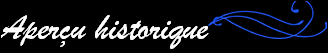 La Kiswa de la Sainte Kaaba avant l’avènement de l’IslamLes sources historiques et biographiques évoquent une version connue selon laquelle le roi yéménite Tubba l’Himyarite fut le premier à avoir revêtu la Sainte Kaaba d’une étoffe lors de la visite qu’il effectua à la Mecque et au cours de laquelle il se convertit au monothéisme. Se référant à certaines versions qui retracent l’histoire de la Kaaba, les historiens indiquent qu’au début, Tubba l’Himyarite couvrit la Maison antique d’un drap grossier nommé Al-Khassaf, puis il la revêtit d’un drap nommé Maâfir (en référence à Maâfir, la ville yéménite où ce genre de tissu était fabriqué). Il la couvrit ensuite de ce tissu fin du Yémen qu’on nomme Milaya et décida par la suite de la revêtir des Wasayel (un tissu rayé de couleur rouge originaire également du Yémen). Les rois qui avaient succédé à Tubba l’Himyarite avaient perpétué cette tradition et utilisé des tissus en cuir et des étoffes coptes pour draper la Kaaba et tout au long de l’époque antéislamique (connue sous le nom d’Al-Jahiliya), le revêtement de la Maison Antique était considéré comme un devoir religieux et un grand honneur. Certaines sources historiques indiquent que les couvertures étaient mises les unes sur les autres et quand elles s’usaient ou devenaient trop lourdes, on les enlevait, les découpait en fragments et on les distribuait [comme reliques]. La Kiswa de la Sainte Kaaba à l’aurore de l’IslamLes historiens mentionnent une version selon laquelle le Prophète élu Muhammad  fut le premier (après l’avènement de l’Islam) à avoir couvert la Kaaba d’une étoffe copte. Il s’agit d’un tissu fin de couleur blanche, que fabriquaient les Coptes d’Egypte.  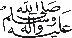 D’autres versions retracent en détails l’histoire de la couverture de la Sainte Kaaba après la prise de la Mecque Honorée. En effet, le Prophète  avait gardé l’ancienne étoffe qui la couvrait à l’époque antéislamique et ne la remplaça que lorsqu’elle fut brûlée accidentellement par une femme qui l’encensait. Le Prophète  la drapa alors d’une étoffe yéménite. Par la suite, les Califes bien guidés l’ont couverte d’une étoffe copte et de châles yéménites. Les rois et les Sultans musulmans ont perpétué cette tradition au fil des époques ; ils s’occupaient de la Sainte Kaaba et changeaient périodiquement sa Kiswa, estimant que la révérence et la glorification de la Kaaba relèvent des devoirs importants dont ils devraient s’acquitter convenablement. 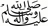 La Kiswa de la Sainte Kaaba à l’époque saoudienneAu fil des époques, la Kiswa de la Sainte Kaaba faisait l’objet d’un intérêt tout particulier et de soins attentionnés et dévoués. Pendant très longtemps, elle était confectionnée en Egypte et envoyée par le Sultan à la tête du monde musulman à la Mecque. Cette tradition prit fin en 1344 de l’hégire (1926) lorsque le Royaume d’Arabie Saoudite décida d’assurer lui-même l’entretien des deux Saintes Mosquées et la confection de la Kiswa. En fait, c’est le feu Sa Majesté Roi Abdulaziz qui a ordonné, en 1346 de l’hégire (1928), l’édification d’un atelier qui s’occupe spécialement de la confection de la Kiswa dans la banlieue d’Ajyad, près de la Mosquée Sacrée. Il s’agit de la première et de l’unique usine spécialisée dans la confection de la Kiswa (au Hedjaz) depuis l’instauration de cette tradition à l’époque préislamique et jusqu’à l’époque moderne. Ainsi, en 1346 de l’hégire, le Royaume drapa la Sainte Kaaba de la première Kiswa fabriquée à la Mecque Honorée. 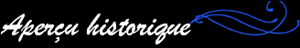 L’usine moderne de la Kiswa de la Sainte Kaaba sise à Om Al-Joud (la Mecque Honorée)Le Roi fondateur Abdulaziz Ben Abd Arrahmane Al Saoud ainsi que les princes qui lui ont succédé, qu’Allah leur fasse miséricorde, ont accordé une attention particulière à la confection de la Kiswa et ont veillé à ce que les techniques de son tissage se développent et s’améliorent constamment. Ainsi, l’usine de la Kiswa de la Kaaba fut déménagée le samedi 7 Rabii Al-Akhar 1397 de l’hégire (1976) à son nouveau siège sis à Om Al-Joud (la Mecque Honorée). Elle fut équipée également des machines et des appareils (de confection) les plus sophistiqués (à cette époque). Depuis qu’on a commencé à la confectionner au sein de cette usine, la Kiswa est manifestement plus belle et plus fascinante. Il suffit de jeter un regard sur la Kiswa actuelle de la Sainte Kaaba pour s’en rendre compte. En fait, c’est grâce à Allah en premier lieu et au soutien permanent du gouvernement clairvoyant en second lieu que cet exploit a été réalisé.  Le Complexe du Roi Abdulaziz pour la confection de la Kiswa de la Sainte KaabaLe Serviteur des Deux Saintes Mosquée, le Roi Salman Ben Abdulaziz (qu’Allah le protège) a promulgué le 07/08/1438 de l’hégire (2017) un décret royal autorisant le changement du nom de l’usine de la Kiswa : anciennement nommée « L’usine de la Kiswa de la Kaaba Honorée », elle a été rebaptisée « Le Complexe du Roi Abdulaziz pour la confection de la Kiswa de la Sainte Kaaba ». Il va sans dire que ce changement de nom est très significatif et reflète la place éminente qu’occupe la Sainte Kaaba dans les cœurs des Musulmans : c’est la Qibla vers laquelle ils s’orientent chaque jour lorsqu’ils font les cinq prières prescrites. En attribuant ce nouveau nom à l’usine, les dirigeants ont voulu aussi rendre hommage au feu Roi Abdulaziz qui a eu l’ingénieuse idée d’implanter une usine spéciale pour la confection de la Kiswa dans la cité où le Coran fut révélé (la Mecque Honorée).Les départements du Complexe- Le département de dessalement    ...........................................p. 16-  Le département de la teinture ................................................p. 17- Le département du laboratoire ................................................p. 18- Le département du tissage automatique .................................p. 19- Le département de l’impression ..............................................p. 20- Le département de la ceinture ................................................p. 21- Le département des dorures. ...................................................p. 23- Le département de l’assemblage de la Kiswa ..........................p. 24- Le département du tissage manuel  ........................................p. 25- Le service technique ............................................................... p. 26- Le département de la sécurité et de la médecine de travail...p. 27- Le service médical ...................................................................p. 28- Le service contrôle qualité...................................................... p. 29- Le département du revêtement de l’étoffe .............................p. 30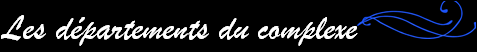 Le département de dessalement Ce département a pour mission de s’assurer de la pureté des eaux utilisées. Il s’agit d’une opération nécessaire et extrêmement importante, vu son impact sur la qualité et la consistance de la soie. Dans ce département, on procède aussi au dessalement des eaux souterraines consacrées au lavage et à la teinture de la soie. Ainsi, le taux du TDS ne doit pas dépasser 1ppm (une partie par million).Le département de la teintureLes opérations effectuées dans ce département sont d’une extrême importance : on y procède à l’enlèvement de la couche de séricine qui entoure les filaments de soie. La deuxième étape consiste à teindre la soie en noir et en vert en l’immergeant dans des bains de teinture chauds qui contiennent des produits chimiques dosés selon des pourcentages minutieusement calculés.On procède aussi dans ce département à la vérification de la stabilité de la couleur choisie et au lavage de la doublure interne (en coton) de la Kiswa qui sera teinte en vert. La face externe en soie, elle, sera teinte en noir.  Ce département s’occupe également de la teinture de la couverture intérieure de la chambre funéraire où se trouve la tombe du Prophète . La Kiswa de la Kaaba nécessite 670 kg de soie naturelle pour sa fabrication. Le département du laboratoireS’assurer de la bonne qualité de la Kiswa de la Kaaba honoréeOn procède dans le laboratoire aux différents tests pour vérifier la conformité des fils (de soie et de coton) aux normes de qualité requises, entre autres la force de traction des fils de soie ainsi que leur résistance aux facteurs climatiques. Des recherches et des expériences sont menées à cet effet. Au sein de ce laboratoire, les spécialistes soumettent aussi les fils d’argent ou les fils d’argent dorés aux tests nécessaires pour s’assurer de leur validité et de leur qualité. Le département du tissage automatiqueC’est dans ce département équipé des métiers à tisser les plus ultra-modernes que s’effectue le tissage de la face externe et de la doublure intérieure de la Kiswa de la Sainte Kaaba. On y tisse également le revêtement de la pièce funéraire du Prophète  à Médine. Les calligraphies coraniques et les autres motifs ornementaux sont tissés par des machines équipées du système Jacquard. Ce département produit deux types de soie : * La soie noire ornée de versets coraniques et de la formule de glorification (Sobhane Allah : gloire à Allah).* La soie blanche (sans teinture et ornements) sur laquelle seront imprimées les calligraphies coraniques pour être ensuite brodées avec des fils d’or, d’argent ou d’argent doré. Ces métiers à tisser confectionnent aussi le rideau de la porte de la Kaaba ainsi que la doublure interne de la Kiswa avec une vitesse record de 9986 fils par mètre. Cela a contribué énormément à abaisser les coûts de production, à économiser beaucoup de temps et d’effort et à augmenter et améliorer le rendement que ce soit sur le plan quantitatif ou sur le plan qualitatif. Le département de l’impressionCe département joue un rôle central dans le processus de la confection de la Kiswa. C’est là que s’effectue l’opération de l’application du dessin textile (comportant des calligraphies coraniques et des ornements islamiques) sur la ceinture (en soie blanche). On y procède aussi au rechargement des métiers à tisser.  Le métier à tisser se compose de deux traverses parallèles (en bois dense) sur lesquelles on fixe un canevas blanc qui constitue la toile de doublure. On y applique le morceau de tissu noir vierge sur lequel seront imprimés les motifs ornementaux de la ceinture, du rideau de la porte de la Kaaba ou d’un autre élément de la Kiswa.Une fois le métier à tisser prêt, les employés procèdent à l’impression des versets coraniques par le biais de la sérigraphie et en utilisant les encres blanche et jaune. Le département de la ceintureLe département de la ceinture est chargé de broder les motifs ornementaux dorés ou argentés ainsi que les calligraphies islamiques. La première étape de cette opération exceptionnelle consiste à encotonner (garnir de coton), selon une densité variable, les lignes et les ornements imprimés sur le tissu soyeux noir et ce, pour leur donner du relief. Une grande attention est portée aux techniques de broderie des motifs imprimés sur les tissus fixés sur le métier. Après cela, des tisserands hautement qualifiés, procèdent à la broderie des motifs et au serrage des fils en or, en argent ou en argent doré. Ce département confectionne : * les 16 pièces (ornées de versets calligraphiés) dont se compose la ceinture ou le Hizam.* 6 motifs ornementaux (de différentes tailles) qui seront placés en bas de la ceinture. * 4 motifs ornementaux qui embelliront les encoignures de la Kaaba. * 12 motifs ornementaux qui seront placés au-dessous de la ceinture. * 5 motifs calligraphiques en forme de lanternes (qandil) qui seront placés au-dessus de la pierre noire. Ce département confectionne aussi le rideau de la porte de la Kaaba. Le motif ornemental le plus grand est celui qui se trouve du côté de la porte de la Sainte Kaaba et qui porte l’inscription : « Fabriquée en Arabie Saoudite ». D’autres motifs ornementaux dorés sont également tissés dans le département de la Kiswa. Le département des doruresCe département est dirigé par un staff de jeunes cadres bien formés à qui on a confié la mission de broder en fils d’or les motifs ornementaux sur la Kiswa de la Sainte Kaaba. Les parties qui sont ornées sont : - la gouttière de la Sainte Kaaba. - l’encoignure où se trouve la pierre noire.- l’encoignure où se trouve le coin yéménite.À noter que la bordure ornementale brodée en fils d’or qu’on a ajoutée au-dessus du coin yéménite mesure 6m de long et 40 cm de large. Des calligraphies en forme de lanternes (qandil) brodées en fils d’or embellissent également la toute nouvelle Kiswa de la Sainte Kaaba. Le département de l’assemblage de la KiswaCe département n’est pas moins important que les autres, car c’est là que s’effectue l’assemblage et la couture des draps soyeux qui revêtiront les quatre côtés de la Sainte Kaaba. On y procède aussi à la fixation du Hizam (la ceinture) et des calligraphies ornementales dorées sous forme de lanterne (qandil) qui contiennent la formule de glorification : « Sobhane Allah » (Gloire à Allah). On utilise à cet effet des métiers à tisser ultra-modernes (et de grandes marques mondiales) qui ont été conçus spécialement pour le Complexe. Confectionnée par des cadres entièrement saoudiens, la Kiswa est un véritable chef-d’œuvre artistique qui fascine par sa beauté et ses ornements attractifs.Le département du tissage manuelCe département garde toujours sa valeur historique internationalement reconnue. Toutefois, il ne participe pas directement au processus productif assuré par les autres départements : son rôle se limite à faire découvrir aux visiteurs l’histoire de l’usine ainsi que les techniques de tissage adoptées depuis le commencement de l’époque saoudienne. En effet, la confection de cette fameuse étoffe se faisait au début au moyen de métiers à tisser traditionnels (en bois). Ce département est entièrement réservé à l’artisanat traditionnel : les employés sont chargés de dévider les bobines de fils de coton et de les transformer en écheveaux qui, une fois teints de la couleur requise, seront enroulés de nouveau sur des bobines pour être ensuite utilisées dans la broderie des versets coraniques (dorés ou argentés) et des calligraphies ornementales (dorées ou argentées aussi). Ce département se charge aussi de la restauration et de l’entretien des étoffes anciennes, et plus généralement, des équipements utilisés pour la confection et l’entretien de la Kiswa de la Sainte Kaaba. Le service techniqueLe service technique a engagé une élite de jeunes cadres saoudiens. Ils sont hautement qualifiés et appartenant à plusieurs spécialités, entre autres : 1 - le génie électrique : les ingénieurs supervisent tous les travaux électriques au sein du complexe. 2 - le génie électromécanique : les ingénieurs de cette filière contrôlent les équipements, notamment les métiers à tisser dans le département de la confection automatique et de la teinture. 3- le génie civile : les ingénieurs contrôlent toutes les activités de terrain. Quant à la section de la propreté et de l’agriculture, elle supervise toutes les activités relatives à la propreté et à l’agriculture, notamment l’aménagement des espaces verts. Le département de la sécurité et de la médecine de travailVu l’importance des mesures préventives et sécuritaires, ce département a été créé en vertu du décret n°98/33 datant du 27/03/1438 (2017) et a pour objectif : - d’œuvrer à la protection des employés au sein du Complexe du Roi Abdulaziz contre les éventuels accidents de travail qui pourraient causer des lésions corporelles voire la mort ou occasionner des dommages matériaux au sein du Complexe.  Dans ce département, plusieurs cycles de formation en matière de sécurité professionnelle ainsi que des ateliers de travail sont organisés en coordination avec les parties concernées afin d’échanger les visites et les expériences. Le service médicalVu l’importance de la question de la santé et de la sécurité dans le milieu professionnel, et conformément aux clauses n°54 et 55 de la charte du Complexe, le service médical est chargé d’assurer le suivi médical des travailleurs, notamment ceux qui souffrent de maladies accidentelles ou chroniques ou qui subissent des accidents de travail.Le service contrôle qualité Veillant à ce que la Kiswa de la Sainte Kaaba apparaisse dans toute sa beauté et sa splendeur, le Président Général des Affaires de la Mosquée Sacrée et de la Mosquée du Prophète a ordonné, le lundi 2/10/1438 de l’hégire (2017), la création du service contrôle qualité au sein du Complexe du Roi Abdulaziz. Sa mission consiste à développer et à améliorer le rendement afin d’atteindre l’excellence. Il est chargé aussi de s’assurer de la conformité de la Kiswa aux normes qualitatives requises ainsi que de développer la qualité des produits confectionnés. Le revêtement de la Sainte KaabaLes préparatifs du revêtement de la Sainte Kaaba commencement la veille du jour de Arafat : dans la matinée du 8 Dhu-Al-Hijja, les tisserands se dirigent vers la Mosquée Sacrée pour détacher quelques éléments ornementaux dorés, puis toute l’équipe de travail se réunit en vue de préparer la nouvelle Kiswa de la Sainte Kaaba avant de la transporter à la Mosquée Sacrée pour la mettre à la place de l’ancienne étoffe. Dans la matinée du 9 Dhu-Al-Hijja, la nouvelle Kiswa est transportée selon un plan fixé initialement et qui consiste à mettre près de la Kaaba les quatre draps qui recouvriront ses murs et de les hisser ensuite sur la toiture de la Maison Sacrée. On enlève par la suite l’ancienne Kiswa et on déroule, du haut de la toiture, la nouvelle étoffe. Les experts procèdent ensuite à l’harmonisation des différents draps en veillant à ce qu’ils soient ajustés aux encoignures de la Kaaba. Une équipe de brodeurs se chargent de coudre les différents éléments ornementaux tels que les calligraphies en forme de lanternes (les qandils) et les motifs dorés, avec une très grande habilité. La dernière étape consiste à fixer le rideau de la porte de la Sainte Kaaba. La nouvelle Kiswa demeure soulevée de 3m du niveau du sol jusqu’au 15 Muharram. Toutes ces opérations s’effectuent sous la supervision directe de Son Éminence le Président Directeur Général des Affaires de la Mosquée Sacrée et de la Mosquée du Prophète, le Professeur Abd-Arrahmane Ben Abdulaziz As-Sudays ainsi que du Vice-Président le Cheikh, le Docteur Muhammad Nasser Al-Khuzaim. Nous implorons le Seigneur de faire perdurer ce bienfait et de rétribuer généreusement tous les employés qui ont participé à cet exploit. Dernières nouvelles,réalisations- Les cartes « Bari’ » (Le doué) .................................................p. 33- La formation de jeunes cadres. .............................................p. 34- Les métiers artisanaux .........................................................p. 35- Les travaux de restauration. .................................................p. 36- Les nouveaux ajouts ornementaux dans la nouvelle Kiswa ....p. 38- La tente du département de l’assemblage de la Kiswa. ..........p. 39 - Le métier à broder automatique Tajima ...............................p. 40- Les prix décrochés.................................................................p. 41 - La charte du Complexe du Roi Abdulaziz. ............................p. 42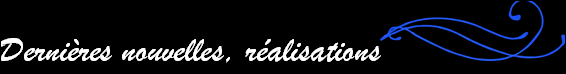 Les cartes « Bari’ »(Le doué)Dans le cadre de la mise en œuvre du mémorandum d’accord conclu avec la Commission Générale pour le Tourisme et le Patrimoine National et dans un souci d’encourager les employés travaillant dans le Complexe, la Présidence Générale des Affaires de la Mosquée Sacrée et de la Mosquée du Prophète a inscrit quelques-uns d’entre eux dans « le programme national des métiers artisanaux », programme auquel on a donné le nom de « Bari’ » (Le doué).Il s’agit d’un programme qui a pour objectif de développer le secteur de l’artisanat et ce, en créant un fonds documentaire spécifique aux métiers traditionnels, en établissant la liste des artisans et en créant une base de données comportant le nom et le numéro de la carte d’identité de chaque artisan ainsi que toutes les informations utiles, de sorte qu’elle devienne une référence fiable. Par la suite, chaque artisan obtiendra une carte qui lui permettra de participer aux manifestations. La formation de jeunes cadresLe Complexe du Roi Abdulaziz de la confection de la Kiswa de la Sainte Kaaba veille toujours à recruter, à former et à encadrer de nouveaux employés, et ce pour continuer son parcours radieux, développer davantage son rendement et assurer le ravitaillement abondant en main-d’œuvre nationale. Il s’agit là d’une exigence urgente, d’autant plus que beaucoup de travailleurs sont avancés en âge ou partis à la retraite. La direction générale du Complexe a préparé à cet effet un programme de formation intensive que les nouveaux recrutés doivent suivre à l’Institut Industriel sis à la Mecque Honorée et rattaché à la Direction Générale de la Formation Technique et Professionnelle. Le nombre de stagiaires est 52, répartis en 3 groupes. Les jeunes désireux de suivre une formation théorique et pratique dans le domaine du tissage et de la broderie de la Kiswa de la Sainte Kaaba, doivent suivre un cycle de formation de neuf mois : ils seront accompagnés par des cadres professionnels. Ils recevront une mallette comportant tous les documents nécessaires à la formation ainsi qu’un film à caractère didactique. Les métiers artisanauxLes métiers artisanaux représentent l’un des piliers du patrimoine national. Ils désignent les métiers manuels ou les métiers qui reposent sur l’utilisation de quelques outils simples. La broderie, la couture et la teinturerie font partie de ces métiers artisanaux. * La broderie est l’un des arts d’ornement qui consiste à passer des fils à l’aide d'une aiguille ou d’un crochet sur un tissu marqué d’un dessin.* La couture est le fait d’assembler deux ou plusieurs pièces par une suite de points réguliers exécutés avec du fil et une aiguille.* La teinture est l’opération qui consiste à fixer, par pénétration, un colorant, dans la matière traitée.Au début, on confectionnait la Kiswa de la Sainte Kaaba avec des métiers à tisser manuels. Mais grâce au soutien indéfectible des dirigeants de ce pays qui ont veillé à ce que l’industrie suive le rythme du développement technologique, de nouveaux métiers à tisser (automatiques) ultra-modernes et conçus spécialement pour le tissage de la Kiswa de la Sainte Kaaba ont été importés et installés dans le Complexe. Ces machines sont supervisées par des cadres saoudiens hautement qualifiés. Pour plus d’informations, vous pouvez consulter le livret portant sur le musée « visuel » produit par le Complexe. Les travaux de restaurationEu égard à l’importance des étoffes anciennes qui ont une valeur historique indéniable (elles renvoient toujours à une époque précise), le Complexe a accordé un intérêt particulier à la question de la restauration des fragments de tissu rares qui sont de différentes tailles et dont quelques-uns comportent des versets coraniques calligraphiés. De nombreuses opérations de restauration ont été effectuées pour le compte d’institutions et d’organismes gouvernementaux. Parmi ces pièces, il y a des fragments de tissu qui portent des calligraphies coraniques brodées avec des fils en argent ou en argent plaqué or et encadrées d’ornements islamiques mais dont l’éclat s’est éteint avec le temps. Des techniciens professionnels et expérimentés se chargent de leur redonner leur ancienne brillance en utilisant des produits de lustrage spécifiques. Ils procèdent aussi à la vérification de l’absence de déchirures. Une fois le tissu restauré, il sera remis à la partie qui le possède ou réinstallé dans son emplacement original. Il s’agit de redonner à ces pièces précieuses qui insufflent toujours dans les lieux où elles sont exposées une ambiance spirituelle, leur éclat et leur beauté qui reflètent la place singulière qu’elle occupe dans les cœurs des Musulmans. Il s’agit aussi de leur redonner leur valeur symbolique et spirituelle ; ces fragments offerts à des établissements ou des institutions du monde entier sont devenus les symboles de la paix, de la sécurité, de la fraternité et de la tolérance. Parmi les organismes et les secteurs qui ont bénéficié des services proposés par le Complexe du Roi Abdulaziz de la Kiswa, nous pouvons citer : 1 - Le siège de l’Organisation des Nations Unies (l’ONU). 2 - Le siège de l’Émirat (le gouvernorat) de la Mecque Honorée. 3 - Le salon royal dans l’aéroport du Roi Abdulaziz à Djeddah.4 - La foire « Chahed wa Chahid ». 5- La ligue Islamique Mondiale.Les nouveaux ajouts ornementaux dans la nouvelle KiswaLes nouveaux ajouts ornementaux qui distinguent la nouvelle Kiswa de la Sainte Kaaba sont : * Un cinquième motif calligraphique (الله أكبر : « Allah est le plus Grand ») en forme de lanterne (qandil) au-dessus de la pierre noire. * Une bordure dorée autour du coin yéménite. * Une bordure dorée autour de la pierre noire.* Un motif ornemental de forme triangulaire autour de la gouttière. * Une bordure (de 6 m de long et 40 cm de large) au-dessus du coin yéménite. La tente du département de l’assemblage de la KiswaPour assurer aux employés chargés d’assembler les différentes parties de la Kiswa les meilleures conditions de travail, une tente gigantesque a été conçue et installée dans le département de l’assemblage de la Kiswa. Elle est de forme iconique de 17m de long, 17 m de large et 8m de hauteur. Elle est soutenue par cinq piliers et confectionnée à partir d’un tissu PVC qui se caractérise par sa résistance aux rayons ultraviolets (UV) et aux facteurs climatiques. Cette tente climatisée couvre la superficie de 289 m2 : ses murs métalliques sont teints d’une peinture thermique. Le métier à broder automatique TAJIMAEn vertu des directives de Sa Majesté Royale recommandant le renouvellement des machines de tissage de la Kiswa, le Complexe s’est doté du fameux métier à broder TAJIMA qui fait partie de la toute dernière génération des métiers à broder automatiques. Son espace de travail est de 1.5m X 1.30 m et sa vitesse est de 1000 points par minute. Il est relié à un ordinateur et réservé à la broderie des motifs ornementaux, entre autres la bordure verticale au-dessus de la pierre noire et celle au-dessus du coin yéménite. Elle a été mise en marche lors d’une cérémonie d’inauguration à l’honneur du Président Général des Affaires de la Mosquée Sacrée et de la Mosquée du Prophète, le mercredi 26/06/1436 de l’hégire. Les prix décrochésTout au long de son parcours qui s’étend sur plus de 90 ans, le Complexe a décroché plusieurs prix, trophées et certificats honorifiques en récompense aux rôles importants qu’il joue dans la confection de la Kiswa, son entretien, la formation et l’encadrement des compétences et l’accueil des visiteurs au Complexe qui est devenu un monument emblématique du pays, un monument qui reflète l’intérêt qu’accordent les dirigeants, qu’Allah les protège, aux deux Saintes Mosquées et  à leurs visiteurs. Il s’agit aussi d’une destination fascinante pour les Musulmans du monde entier, pour les invités de l’État, le corps diplomatique ou militaire et les différents établissements d’enseignement. Beaucoup de prix ont été décrochés aussi lors des manifestations et des événements auxquels le Complexe a participé que ce soit à l’intérieur ou à l’extérieur du Royaume. Parmi ces prix, nous pouvons citer : - Le Prix de la Présidence pour l’Excellence. - Le Prix de la Qualité décerné par le Conseil Saoudien de la Qualité.- Le Prix du festival d’Okaz décerné par la Commission Nationale pour le Tourisme et le Patrimoine. - L’émission d’un timbre postal à l’occasion du 90ème anniversaire de la fondation du Complexe en 1346 de l’hégire.La charte du Complexe du Roi Abdulaziz1 - La mise à jour de la charte du Complexe du Roi Abdulaziz de la confection de la Kiswa de la Sainte Kaaba et l’augmentation de la prime de dédommagement sous le règne du Roi Salman Ben Abdulaziz Al Saoud en 1439. 2 - L’approbation de Son Éminence le Président Général des Affaires de la Mosquée Sacrée et de la Mosquée du Prophète pour la rénovation des métiers à tisser dans le Complexe du Roi Abdulaziz de la confection de la Kiswa de la Sainte Kaaba.3 - Soutenance d’une Thèse de Doctorat à la Faculté de Um Al Qura portant sur « L’amélioration du rendement professionnel dans la confection de la Kiswa de la Sainte Kaaba à travers l’utilisation de nanomatériaux ». 4- Des recherches sont menées et des initiatives sont prises afin d’améliorer la qualité des produits manufacturés. 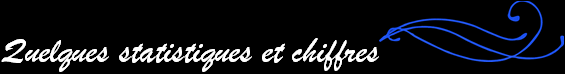 Quelques statistiques et chiffres                     À propos de la confection de la Kiswa- Quantité de soie nécessaire : 670 kg.- Nombre des dorures : 52.- Nombre de postes au sein du Complexe : 210.- Le motif ornemental le plus long mesure : environ 5 m. - La quantité d’or dans la Kiswa : 120 kg.- La quantité d’argent dans la Kiswa : 100 kg.- Le nombre de fils dans un mètre de tissu : 9986 fils. - Le nombre des stagiaires ayant reçu une formation au sein du Complexe et recrutés par la suite : 74.Les dimensions de la Kaaba- du côté est (où se trouve Al-Multazim) : 12.13 m.- du côté ouest (où se trouve le portail d’Abraham) : 12.66 m.- du côté nord (du côté de hijr Ismaïl) : 10.12 m.- du côté sud : 10.71 m.- Le revêtement de la Kaaba prend environ 4 h.- Les participations du Complexe cette année à l’extérieur du Royaume : 10 participations. - La date de l’édification du complexe : 1346 de l’hégire. 